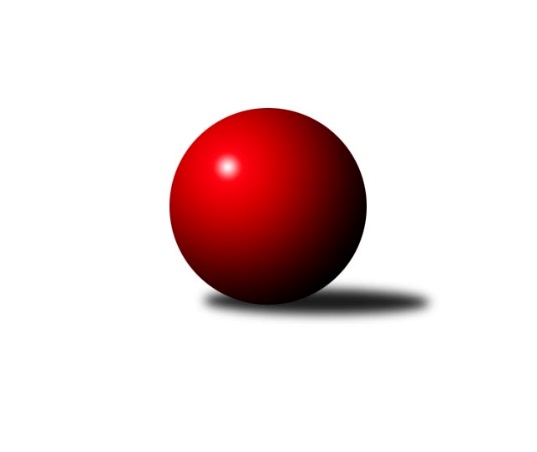 Č.20Ročník 2009/2010	27.3.2010Nejlepšího výkonu v tomto kole: 3320 dosáhlo družstvo: HKK Olomouc ˝A˝3. KLM C  2009/2010Výsledky 20. kolaSouhrnný přehled výsledků:HKK Olomouc ˝A˝	- TJ Rostex Vyškov ˝A˝	4:4	3320:3301	10.5:13.5	27.3.TJ  Prostějov ˝A˝	- TJ Jiskra Rýmařov ˝A˝	5:3	3101:2955	14.5:9.5	27.3.SKK Jeseník ˝A˝	- TJ  Krnov ˝A˝	5:3	3029:2984	14.5:9.5	27.3.TJ Spartak Přerov ˝B˝	- TJ Sokol KARE Luhačovice ˝B˝	2:6	3288:3302	10.0:14.0	27.3.TJ Horní Benešov ˝A˝	- TJ Opava ˝B˝	4:4	3134:3122	12.0:12.0	27.3.KK Zábřeh ˝B˝	- TJ Sokol Michálkovice ˝A˝	2:6	3258:3279	13.0:11.0	27.3.Tabulka družstev:	1.	TJ Rostex Vyškov ˝A˝	20	15	1	4	108.0 : 52.0 	273.5 : 206.5 	 3228	31	2.	HKK Olomouc ˝A˝	20	13	1	6	101.0 : 59.0 	266.0 : 214.0 	 3243	27	3.	TJ Horní Benešov ˝A˝	20	12	2	6	91.0 : 69.0 	255.5 : 224.5 	 3208	26	4.	TJ Spartak Přerov ˝B˝	20	12	0	8	83.5 : 76.5 	241.5 : 238.5 	 3184	24	5.	TJ  Prostějov ˝A˝	20	10	1	9	81.5 : 78.5 	240.5 : 239.5 	 3158	21	6.	KK Zábřeh ˝B˝	20	10	1	9	78.5 : 81.5 	246.0 : 234.0 	 3170	21	7.	TJ  Krnov ˝A˝	20	10	0	10	81.5 : 78.5 	233.5 : 246.5 	 3156	20	8.	TJ Sokol Michálkovice ˝A˝	20	9	2	9	79.0 : 81.0 	241.5 : 238.5 	 3159	20	9.	TJ Opava ˝B˝	20	6	3	11	67.0 : 93.0 	230.5 : 249.5 	 3107	15	10.	SKK Jeseník ˝A˝	20	6	1	13	66.0 : 94.0 	222.5 : 257.5 	 3138	13	11.	TJ Jiskra Rýmařov ˝A˝	20	5	3	12	65.5 : 94.5 	225.0 : 255.0 	 3099	13	12.	TJ Sokol KARE Luhačovice ˝B˝	20	4	1	15	57.5 : 102.5 	204.0 : 276.0 	 3088	9Podrobné výsledky kola:	 HKK Olomouc ˝A˝	3320	4:4	3301	TJ Rostex Vyškov ˝A˝	Aleš Čapka	132 	 126 	 141 	153	552 	 1:3 	 592 	 123	157 	 150	162	Petr Pevný	Jiří Němec	148 	 146 	 144 	147	585 	 4:0 	 500 	 125	124 	 120	131	Eduard Varga	Radek Malíšek	135 	 122 	 153 	137	547 	 0.5:3.5 	 591 	 145	142 	 167	137	Jiří Trávníček	Jan Tögel	150 	 127 	 139 	132	548 	 1:3 	 570 	 137	146 	 150	137	Miroslav Němec	Jiří Zezulka	119 	 136 	 135 	122	512 	 1:3 	 516 	 122	139 	 129	126	Milan Svačina	Radek Havran	156 	 144 	 122 	154	576 	 3:1 	 532 	 121	131 	 149	131	Kamil Bednářrozhodčí: Nejlepší výkon utkání: 592 - Petr Pevný	 TJ  Prostějov ˝A˝	3101	5:3	2955	TJ Jiskra Rýmařov ˝A˝	Martin Adámek	121 	 144 	 142 	145	552 	 4:0 	 477 	 111	117 	 119	130	Ladislav Janáč *1	Josef Jurda	113 	 116 	 132 	126	487 	 0:4 	 503 	 117	118 	 137	131	David Hampl	Roman Rolenc	127 	 120 	 133 	127	507 	 2:2 	 516 	 124	134 	 122	136	Josef Pilatík	Petr Černohous	136 	 136 	 127 	132	531 	 3:1 	 488 	 131	114 	 133	110	Marek Hampl	Jan Pernica	118 	 133 	 162 	127	540 	 3.5:0.5 	 479 	 109	133 	 135	102	Milan Dědáček	Miroslav Plachý	108 	 127 	 122 	127	484 	 2:2 	 492 	 127	121 	 125	119	Jaroslav Tezzelerozhodčí: střídání: *1 od 61. hodu Miloslav SloukaNejlepší výkon utkání: 552 - Martin Adámek	 SKK Jeseník ˝A˝	3029	5:3	2984	TJ  Krnov ˝A˝	Jakub Smejkal	131 	 129 	 136 	124	520 	 1.5:2.5 	 523 	 131	144 	 120	128	Bedřich Pluhař	Jiří Vrba	127 	 113 	 117 	118	475 	 2:2 	 477 	 122	122 	 119	114	Václav Eichler	Petr Šulák	119 	 124 	 136 	131	510 	 3:1 	 496 	 109	119 	 138	130	Vlastimil Kotrla	Michal Smejkal	131 	 124 	 139 	130	524 	 3:1 	 486 	 121	125 	 132	108	Jiří Jedlička	Rostislav  Cundrla	126 	 123 	 128 	121	498 	 2:2 	 510 	 116	112 	 158	124	Martin Koraba	Václav Smejkal	124 	 118 	 125 	135	502 	 3:1 	 492 	 116	105 	 140	131	Přemysl Žáčekrozhodčí: Nejlepší výkon utkání: 524 - Michal Smejkal	 TJ Spartak Přerov ˝B˝	3288	2:6	3302	TJ Sokol KARE Luhačovice ˝B˝	Milan Kanda	142 	 131 	 139 	146	558 	 1:3 	 573 	 149	124 	 151	149	Jiří Martinů	Stanislav Beňa st.	124 	 129 	 144 	143	540 	 1:3 	 568 	 140	146 	 148	134	Alois Valášek	Jakub Pleban	142 	 135 	 142 	153	572 	 3:1 	 534 	 134	145 	 126	129	Petr Kudláček	Vojtěch Venclík	145 	 148 	 136 	142	571 	 4:0 	 535 	 139	131 	 131	134	Jiří Konečný	Jiří Divila st.	129 	 128 	 126 	130	513 	 0:4 	 551 	 136	144 	 135	136	Ladislav Daněk	Vladimír Mánek	130 	 112 	 133 	159	534 	 1:3 	 541 	 137	138 	 139	127	Zdeněk Malaníkrozhodčí: Nejlepší výkon utkání: 573 - Jiří Martinů	 TJ Horní Benešov ˝A˝	3134	4:4	3122	TJ Opava ˝B˝	Miroslav Petřek ml.	124 	 141 	 111 	134	510 	 2:2 	 483 	 130	123 	 128	102	Rudolf Haim	Petr Dankovič	136 	 127 	 143 	134	540 	 2:2 	 555 	 135	142 	 136	142	Josef Němec	Bohuslav Čuba	138 	 137 	 135 	123	533 	 1:3 	 557 	 146	135 	 141	135	Svatopluk Kříž	Kamil Kubeša	126 	 122 	 119 	129	496 	 2:2 	 510 	 108	139 	 136	127	Petr Schwalbe	Kamil Kovařík	114 	 129 	 124 	137	504 	 2:2 	 511 	 132	144 	 112	123	Pavel Kovalčík	Vlastimil Skopalík *1	137 	 132 	 143 	139	551 	 3:1 	 506 	 129	134 	 107	136	Milan Jahnrozhodčí: střídání: *1 od 68. hodu Bohuslav ČubaNejlepší výkon utkání: 557 - Svatopluk Kříž	 KK Zábřeh ˝B˝	3258	2:6	3279	TJ Sokol Michálkovice ˝A˝	Michal Weinlich	135 	 127 	 128 	128	518 	 1.5:2.5 	 539 	 146	145 	 120	128	Michal Zych	Martin Macas	146 	 113 	 121 	147	527 	 1:3 	 608 	 165	146 	 164	133	Petr Řepecký	Milan Šula	139 	 123 	 145 	125	532 	 1.5:2.5 	 556 	 129	136 	 145	146	Josef Jurášek	Tomáš Sádecký	115 	 136 	 142 	119	512 	 2:2 	 518 	 141	129 	 114	134	Tomáš Rechtoris	Martin Marek	154 	 140 	 134 	162	590 	 3:1 	 546 	 134	153 	 122	137	Josef Linhart	Roman Weinlich	139 	 151 	 138 	151	579 	 4:0 	 512 	 126	147 	 113	126	Václav Hrejzekrozhodčí: Nejlepší výkon utkání: 608 - Petr ŘepeckýPořadí jednotlivců:	jméno hráče	družstvo	celkem	plné	dorážka	chyby	poměr kuž.	Maximum	1.	Radek Havran 	HKK Olomouc ˝A˝	559.85	366.5	193.4	1.4	11/11	(591)	2.	Petr Pevný 	TJ Rostex Vyškov ˝A˝	559.14	369.1	190.0	1.9	11/11	(609)	3.	Jiří Němec 	HKK Olomouc ˝A˝	551.37	357.2	194.2	3.0	11/11	(585)	4.	Martin Bieberle 	KK Zábřeh ˝B˝	548.80	360.7	188.2	4.1	8/11	(589)	5.	Jiří Trávníček 	TJ Rostex Vyškov ˝A˝	548.42	366.2	182.2	3.1	11/11	(602)	6.	Michal Zych 	TJ Sokol Michálkovice ˝A˝	545.65	361.2	184.4	5.8	11/11	(599)	7.	Jan Tögel 	HKK Olomouc ˝A˝	544.16	361.3	182.9	5.2	10/11	(579)	8.	Milan Kanda 	TJ Spartak Přerov ˝B˝	540.97	360.9	180.1	2.7	10/11	(609)	9.	Vlastimil Skopalík 	TJ Horní Benešov ˝A˝	540.45	358.5	182.0	4.3	11/11	(587)	10.	Ladislav Janáč 	TJ Jiskra Rýmařov ˝A˝	539.79	360.6	179.2	4.2	8/11	(590)	11.	Jakub Pleban 	TJ Spartak Přerov ˝B˝	539.63	363.4	176.2	4.5	8/11	(572)	12.	Martin Bilíček 	TJ Horní Benešov ˝A˝	538.67	360.6	178.1	5.0	9/11	(580)	13.	Petr Řepecký 	TJ Sokol Michálkovice ˝A˝	538.66	358.6	180.1	3.7	11/11	(608)	14.	Kamil Bednář 	TJ Rostex Vyškov ˝A˝	538.29	361.8	176.5	3.8	10/11	(585)	15.	Miroslav Petřek  ml.	TJ Horní Benešov ˝A˝	537.15	362.4	174.8	4.0	11/11	(591)	16.	Milan Šula 	KK Zábřeh ˝B˝	537.03	362.7	174.3	4.1	11/11	(597)	17.	Kamil Kovařík 	TJ Horní Benešov ˝A˝	536.94	362.2	174.7	2.8	11/11	(574)	18.	Bedřich Pluhař 	TJ  Krnov ˝A˝	536.37	346.8	189.6	3.3	9/11	(584)	19.	Martin Adámek 	TJ  Prostějov ˝A˝	536.37	361.8	174.6	3.3	10/11	(567)	20.	Aleš Staněk 	TJ Rostex Vyškov ˝A˝	536.17	363.4	172.8	3.5	10/11	(574)	21.	Miroslav Znojil 	TJ  Prostějov ˝A˝	535.86	360.3	175.5	4.4	11/11	(572)	22.	Václav Eichler 	TJ  Krnov ˝A˝	535.41	362.8	172.6	4.4	10/11	(571)	23.	Václav Smejkal 	SKK Jeseník ˝A˝	534.27	360.7	173.6	4.3	11/11	(567)	24.	Petr Černohous 	TJ  Prostějov ˝A˝	533.83	356.1	177.7	4.9	10/11	(564)	25.	Kamil Kubeša 	TJ Horní Benešov ˝A˝	533.51	358.8	174.7	4.2	11/11	(576)	26.	Přemysl Žáček 	TJ  Krnov ˝A˝	532.83	357.8	175.0	4.5	11/11	(570)	27.	Vladimír Mánek 	TJ Spartak Přerov ˝B˝	532.70	359.4	173.3	2.5	11/11	(574)	28.	Marian Hošek 	HKK Olomouc ˝A˝	531.88	357.3	174.6	4.7	8/11	(572)	29.	Pavel Kovalčík 	TJ Opava ˝B˝	530.82	363.4	167.5	4.0	9/11	(563)	30.	Eduard Varga 	TJ Rostex Vyškov ˝A˝	530.74	361.8	168.9	5.9	11/11	(590)	31.	Jiří Vrba 	SKK Jeseník ˝A˝	530.73	360.0	170.8	5.4	10/11	(579)	32.	Michal Smejkal 	SKK Jeseník ˝A˝	530.31	357.4	172.9	3.3	11/11	(590)	33.	Bohuslav Čuba 	TJ Horní Benešov ˝A˝	529.73	354.6	175.1	4.2	9/11	(572)	34.	Roman Weinlich 	KK Zábřeh ˝B˝	528.79	355.8	173.0	4.9	10/11	(602)	35.	Josef Pilatík 	TJ Jiskra Rýmařov ˝A˝	528.29	352.9	175.4	5.0	11/11	(619)	36.	Josef Linhart 	TJ Sokol Michálkovice ˝A˝	527.98	353.0	174.9	4.1	10/11	(546)	37.	Svatopluk Kříž 	TJ Opava ˝B˝	527.94	356.0	172.0	5.1	10/11	(571)	38.	Aleš Čapka 	HKK Olomouc ˝A˝	527.51	359.8	167.7	5.3	9/11	(552)	39.	Petr Kudláček 	TJ Sokol KARE Luhačovice ˝B˝	526.26	361.8	164.5	6.3	9/11	(590)	40.	Roman Rolenc 	TJ  Prostějov ˝A˝	525.07	353.0	172.0	3.5	11/11	(550)	41.	Vlastimil Kotrla 	TJ  Krnov ˝A˝	525.04	354.4	170.6	6.0	11/11	(572)	42.	Jiří Martinů 	TJ Sokol KARE Luhačovice ˝B˝	524.95	354.0	170.9	4.4	11/11	(590)	43.	Jakub Smejkal 	SKK Jeseník ˝A˝	524.88	357.0	167.9	5.4	10/11	(560)	44.	Jiří Jedlička 	TJ  Krnov ˝A˝	524.67	357.7	167.0	6.6	10/11	(552)	45.	Jaroslav Tezzele 	TJ Jiskra Rýmařov ˝A˝	523.84	355.5	168.3	5.4	11/11	(597)	46.	Josef Jurášek 	TJ Sokol Michálkovice ˝A˝	523.18	354.0	169.1	6.2	10/11	(556)	47.	Michal Weinlich 	KK Zábřeh ˝B˝	522.63	352.4	170.2	4.4	8/11	(561)	48.	Jiří Divila st. 	TJ Spartak Přerov ˝B˝	522.09	356.4	165.7	6.5	8/11	(538)	49.	Josef Jurda 	TJ  Prostějov ˝A˝	521.89	361.0	160.9	5.7	9/11	(579)	50.	Milan Jahn 	TJ Opava ˝B˝	518.39	348.6	169.8	5.1	11/11	(564)	51.	Jiří Konečný 	TJ Sokol KARE Luhačovice ˝B˝	518.30	356.0	162.3	8.3	8/11	(571)	52.	Josef Němec 	TJ Opava ˝B˝	516.47	351.9	164.6	6.4	11/11	(556)	53.	David Hampl 	TJ Jiskra Rýmařov ˝A˝	516.17	347.9	168.3	7.6	10/11	(565)	54.	Martin Koraba 	TJ  Krnov ˝A˝	514.82	348.7	166.1	7.3	11/11	(573)	55.	Václav Ondruch 	KK Zábřeh ˝B˝	514.49	351.5	163.0	6.6	9/11	(569)	56.	Petr Šulák 	SKK Jeseník ˝A˝	513.71	348.1	165.6	5.4	8/11	(564)	57.	Václav Hrejzek 	TJ Sokol Michálkovice ˝A˝	512.84	351.1	161.8	7.0	11/11	(545)	58.	Tomáš Rechtoris 	TJ Sokol Michálkovice ˝A˝	509.59	360.0	149.6	9.8	8/11	(537)	59.	Ladislav Daněk 	TJ Sokol KARE Luhačovice ˝B˝	508.81	349.9	158.9	7.9	9/11	(603)	60.	Rudolf Haim 	TJ Opava ˝B˝	508.60	348.1	160.5	6.2	10/11	(552)	61.	Zdeněk Malaník 	TJ Sokol KARE Luhačovice ˝B˝	502.38	351.2	151.2	8.6	10/11	(566)	62.	Petr Schwalbe 	TJ Opava ˝B˝	500.93	351.3	149.7	9.4	11/11	(538)	63.	Marek Hampl 	TJ Jiskra Rýmařov ˝A˝	488.98	337.0	152.0	8.8	10/11	(547)		Petr Vácha 	TJ Spartak Přerov ˝B˝	570.00	392.0	178.0	5.0	1/11	(570)		Jakub Pleban 	TJ Spartak Přerov ˝B˝	569.00	379.0	190.0	2.0	1/11	(569)		Miloslav Slouka 	TJ Jiskra Rýmařov ˝A˝	550.25	376.4	173.9	3.4	2/11	(570)		Jan Holouš 	TJ  Krnov ˝A˝	549.00	345.0	204.0	6.0	1/11	(549)		Daniel Dudek 	TJ Sokol Michálkovice ˝A˝	549.00	375.0	174.0	4.5	2/11	(563)		Jiří Divila ml. 	TJ Spartak Přerov ˝B˝	547.63	359.5	188.1	4.4	4/11	(577)		Rostislav Petřík 	TJ Spartak Přerov ˝B˝	547.00	380.0	167.0	1.0	1/11	(547)		Maciej Basista 	TJ Opava ˝B˝	545.50	362.3	183.3	3.8	4/11	(563)		Jiří Zezulka 	HKK Olomouc ˝A˝	544.85	356.1	188.8	3.8	4/11	(584)		Jiří Kropáč 	HKK Olomouc ˝A˝	540.50	370.5	170.0	3.5	2/11	(544)		Petr Dankovič 	TJ Horní Benešov ˝A˝	540.00	360.0	180.0	3.0	1/11	(540)		Petr Maier 	TJ Spartak Přerov ˝B˝	539.43	366.1	173.4	4.1	5/11	(592)		Alois Valášek 	TJ Sokol KARE Luhačovice ˝B˝	537.07	356.5	180.6	4.8	7/11	(581)		Martin Mikeska 	TJ Jiskra Rýmařov ˝A˝	533.33	354.0	179.3	3.7	3/11	(549)		Miroslav Němec 	TJ Rostex Vyškov ˝A˝	532.93	356.0	176.9	3.6	5/11	(585)		Josef Karafiát 	KK Zábřeh ˝B˝	532.83	363.0	169.9	5.0	6/11	(577)		Marek Veselý 	TJ Jiskra Rýmařov ˝A˝	531.77	369.2	162.6	5.8	5/11	(554)		Vlastimil Červenka 	TJ Sokol KARE Luhačovice ˝B˝	530.17	355.9	174.2	4.1	3/11	(591)		Vojtěch Venclík 	TJ Spartak Přerov ˝B˝	529.91	360.9	169.0	5.9	7/11	(588)		Milan Svačina 	TJ Rostex Vyškov ˝A˝	529.50	352.0	177.5	4.5	2/11	(543)		Tomáš Černý 	TJ Horní Benešov ˝A˝	529.00	349.0	180.0	5.0	1/11	(529)		Martin Marek 	KK Zábřeh ˝B˝	528.88	356.9	172.0	3.5	5/11	(590)		Rostislav  Cundrla 	SKK Jeseník ˝A˝	528.60	355.9	172.7	3.5	5/11	(554)		Pavel Hendrych 	TJ Opava ˝B˝	527.00	354.8	172.2	2.0	1/11	(534)		Milan Dědáček 	TJ Jiskra Rýmařov ˝A˝	526.69	351.1	175.6	3.3	4/11	(591)		Zdeněk Černý 	TJ Horní Benešov ˝A˝	526.00	361.5	164.5	5.0	2/11	(539)		Tomáš Sádecký 	KK Zábřeh ˝B˝	525.75	354.0	171.8	3.5	7/11	(568)		Radek Malíšek 	HKK Olomouc ˝A˝	525.44	355.1	170.3	5.4	4/11	(551)		Stanislav Beňa  st.	TJ Spartak Přerov ˝B˝	524.83	359.8	165.1	5.9	6/11	(554)		Josef Čapka 	HKK Olomouc ˝A˝	523.96	354.3	169.7	4.9	6/11	(570)		Martin Macas 	KK Zábřeh ˝B˝	523.25	347.8	175.5	4.3	2/11	(534)		Michal Ihnát 	TJ Jiskra Rýmařov ˝A˝	521.00	356.0	165.0	10.0	1/11	(521)		Petr Bracek 	TJ Opava ˝B˝	521.00	376.0	145.0	4.0	1/11	(521)		Jan Pernica 	TJ  Prostějov ˝A˝	520.46	348.2	172.3	6.0	7/11	(570)		Petr Jurášek 	TJ Sokol Michálkovice ˝A˝	520.00	350.5	169.5	7.0	2/11	(525)		Zdeněk Machala 	TJ Rostex Vyškov ˝A˝	520.00	356.0	164.0	7.0	1/11	(520)		Michal Albrecht 	KK Zábřeh ˝B˝	519.50	353.5	166.0	3.5	1/11	(537)		Miroslav Poledník 	TJ Rostex Vyškov ˝A˝	518.00	362.0	156.0	6.0	1/11	(518)		Miroslav Němec ml. 	TJ Rostex Vyškov ˝A˝	517.00	347.0	170.0	3.0	1/11	(517)		Michal Prachař 	TJ Rostex Vyškov ˝A˝	515.00	347.3	167.8	4.8	4/11	(561)		František Vícha 	TJ  Krnov ˝A˝	512.00	353.0	159.0	17.0	1/11	(512)		Miroslav Hvozdenský 	TJ Sokol KARE Luhačovice ˝B˝	511.00	354.0	157.0	6.0	1/11	(511)		Josef Šrámek 	HKK Olomouc ˝A˝	508.50	338.5	170.0	3.0	2/11	(524)		Vladimír Sedláček 	TJ Spartak Přerov ˝B˝	507.88	343.3	164.6	9.8	6/11	(553)		Miroslav Plachý 	TJ  Prostějov ˝A˝	506.76	352.7	154.1	6.1	7/11	(529)		Štěpán Charník 	TJ Jiskra Rýmařov ˝A˝	506.50	357.2	149.3	11.0	2/11	(548)		Jan Večerka 	TJ Rostex Vyškov ˝A˝	505.00	361.0	144.0	8.0	1/11	(505)		Jiří Fárek 	SKK Jeseník ˝A˝	504.61	349.7	154.9	8.3	6/11	(557)		Zdeněk Zhýbala 	TJ Sokol Michálkovice ˝A˝	503.00	365.0	138.0	12.0	1/11	(503)		Jan Zych 	TJ Sokol Michálkovice ˝A˝	500.00	344.0	156.0	10.0	1/11	(500)		Milan Žáček 	TJ Sokol KARE Luhačovice ˝B˝	499.56	343.1	156.4	6.8	6/11	(557)		Jiří Vrba 	SKK Jeseník ˝A˝	499.50	345.0	154.5	8.0	1/11	(535)		Pavel Čech 	TJ Sokol Michálkovice ˝A˝	498.33	343.0	155.3	5.7	3/11	(513)		Petr  Šulák ml. 	SKK Jeseník ˝A˝	497.00	336.5	160.5	8.5	2/11	(506)		Zdeněk Janoud 	SKK Jeseník ˝A˝	491.13	338.1	153.0	8.1	4/11	(504)		Tomáš Stolařík 	TJ Sokol KARE Luhačovice ˝B˝	489.00	348.0	141.0	6.0	1/11	(489)		Petr Vaněk 	TJ  Krnov ˝A˝	481.00	330.0	151.0	9.0	1/11	(481)		Josef Mikeska 	TJ Jiskra Rýmařov ˝A˝	480.00	334.0	146.0	10.0	1/11	(480)		Vladimír Peter 	TJ Opava ˝B˝	475.00	339.5	135.5	8.5	2/11	(481)		Petr Chlachula 	TJ Jiskra Rýmařov ˝A˝	461.50	328.5	133.0	14.5	2/11	(468)		Jaroslav Heblák 	TJ Jiskra Rýmařov ˝A˝	457.00	320.0	137.0	6.0	1/11	(457)Sportovně technické informace:Starty náhradníků:registrační číslo	jméno a příjmení 	datum startu 	družstvo	číslo startu
Hráči dopsaní na soupisku:registrační číslo	jméno a příjmení 	datum startu 	družstvo	Program dalšího kola:21. kolo10.4.2010	so	9:00	TJ Sokol KARE Luhačovice ˝B˝ - SKK Jeseník ˝A˝	10.4.2010	so	9:00	TJ  Krnov ˝A˝ - TJ  Prostějov ˝A˝	10.4.2010	so	9:00	TJ Jiskra Rýmařov ˝A˝ - TJ Rostex Vyškov ˝A˝	10.4.2010	so	13:00	TJ Sokol Michálkovice ˝A˝ - TJ Horní Benešov ˝A˝	10.4.2010	so	14:00	TJ Opava ˝B˝ - TJ Spartak Přerov ˝B˝	10.4.2010	so	16:30	KK Zábřeh ˝B˝ - HKK Olomouc ˝A˝	Nejlepší šestka kola - absolutněNejlepší šestka kola - absolutněNejlepší šestka kola - absolutněNejlepší šestka kola - absolutněNejlepší šestka kola - dle průměru kuželenNejlepší šestka kola - dle průměru kuželenNejlepší šestka kola - dle průměru kuželenNejlepší šestka kola - dle průměru kuželenNejlepší šestka kola - dle průměru kuželenPočetJménoNázev týmuVýkonPočetJménoNázev týmuPrůměr (%)Výkon2xPetr ŘepeckýMichálkovice A6087xPetr ŘepeckýMichálkovice A114.026086xPetr PevnýVyškov A5921xMartin MarekZábřeh B110.655907xJiří TrávníčekVyškov A5918xPetr PevnýVyškov A109.375922xMartin MarekZábřeh B5907xJiří TrávníčekVyškov A109.195917xJiří NěmecOlomouc˝A˝5852xRoman WeinlichZábřeh B108.585792xRoman WeinlichZábřeh B5793xJiří NěmecOlomouc˝A˝108.08585